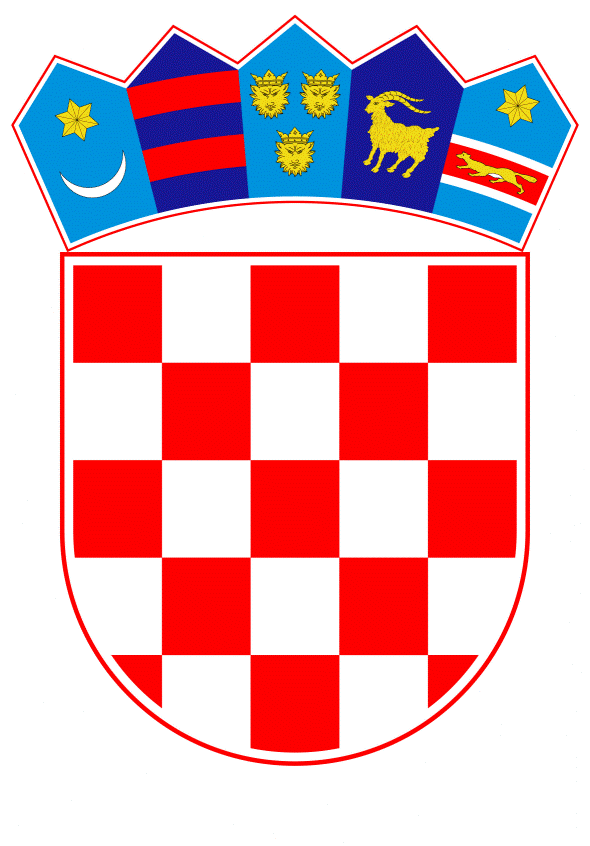 VLADA REPUBLIKE HRVATSKEZagreb, 24. svibnja 2024.______________________________________________________________________________________________________________________________________________________________________________________________________________________________Banski dvori | Trg Sv. Marka 2  | 10000 Zagreb | tel. 01 4569 222 | vlada.gov.hrPRIJEDLOGNa temelju članka 31. stavka 4. Zakona o Vladi Republike Hrvatske („Narodne novine“, br. 150/11., 119/14., 93/16., 116/18. i 80/22.) i članaka 6. i 7. Sporazuma o osnivanju Gospodarsko-socijalnog vijeća („Narodne novine“, broj 106/23.), Vlada Republike Hrvatske je na sjednici održanoj 24. svibnja 2024. donijelaR J E Š E N J Eo imenovanju predstavnika Vlade Republike Hrvatske u Gospodarsko-socijalno vijećeZa predstavnike Vlade Republike Hrvatske u Gospodarsko-socijalno vijeće imenuju se:-     dr. sc. Marko Primorac, potpredsjednik Vlade i ministar financijaMarin Piletić, ministar rada, mirovinskoga sustava, obitelji i socijalne politikeŠime Erlić, ministar regionalnoga razvoja i fondova Europske unijeAnte Šušnjar, ministar gospodarstva Damir Habijan, ministar pravosuđa, uprave i digitalne transformacije prof. dr. sc. Radovan Fuchs, ministar znanosti, obrazovanja i mladih.	Klasa: Urbroj: Zagreb, PREDSJEDNIKmr. sc. Andrej PlenkovićOBRAZLOŽENJENa temelju članka 221. Zakona o radu („Narodne novine“, br. 93/14, 127/17, 98/19, 151/22, 46/23 i 64/23) i članka 20. Zakona o reprezentativnosti udruga poslodavaca i sindikata („Narodne novine“, br. 93/14 i 26/15), Vlada Republike Hrvatske, Hrvatska udruga poslodavaca, Savez samostalnih sindikata Hrvatske, Nezavisni hrvatski sindikati i Matica hrvatskih sindikata sklopili su 6. rujna 2023. godine Sporazum o osnivanju Gospodarsko-socijalnog vijeća („Narodne novine“, broj 106/23, u daljnjem tekstu: Sporazum).S obzirom na to da je 17. svibnja 2024. godine Hrvatski sabor izglasao povjerenje novoj Vladi Republike Hrvatske potrebno je da Vlada imenuje svoje predstavnike u Gospodarsko-socijalno vijeće (u daljnjem tekstu: Vijeće), a u skladu sa člankom 6. i 7. Sporazuma.Ovim rješenjem predlaže se da se dr. sc. Marko Primorac, potpredsjednik Vlade Republike Hrvatske i ministar financija, Marin Piletić, ministar rada, mirovinskoga sustava, obitelji i socijalne politike, Šime Erlić, ministar regionalnoga razvoja i fondova Europske unije, Ante Šušnjar, ministar gospodarstva, Damir Habijan, ministar pravosuđa, uprave i digitalne tranformacije i prof. dr. sc. Radovan Fuchs, ministar znanosti, obrazovanja i mladih imenuju predstavnicima Vlade Republike Hrvatske u Vijeću. Predlagatelj:Ministarstvo rada, mirovinskoga sustava, obitelji i socijalne politikePredmet:Prijedlog rješenja o imenovanju predstavnika Vlade Republike Hrvatske u Gospodarsko-socijalno vijeće